МДОУ ИРМО «Хомутовский д/с №2»(Рекомендации для родителей по запоминанию детьми букв)Составила  учитель – логопед Житкевич Е.Н.Некоторые родители сталкиваются с такой проблемой, что их дети никак не могут запомнить алфавит, зрительный образ букв. Кроме этого, у дошкольников могут наблюдаться замены букв, состоящие из различного количества сходных элементов (Л-М, Г-П, П-Т, Б-В), замены букв, отличающиеся пространственным расположением элементов (В-Ф, В-Д), замены букв, в которых один из элементов отличается по изображению и направлению (З – Е, С-Э). Все это в дальнейшем может привести к возникновению оптической дисграфии.    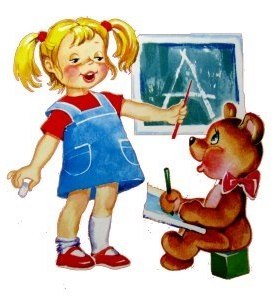 Для решения данной проблемы, у ребенка необходимо формировать процессы зрительно-пространственного анализа графических образов букв, определения их сходства и различия. Для этого  предлагаются игры, помогающие запомнить и выучить  изображения букв (с помощью пластилина, счетных палочек, мозаики, рисования букв красками, узнавание букв тактильным способом – ощупывание картонных букв с закрытыми глазами, обведение букв по трафарету). Данные задания помогают запомнить написание букв, развивают логику, внимание и память.          Если ребенок уже знаком с печатными буквами, то полезно поупражнять его в выполнении упражнений, связанных с узнаванием букв в усложненных условиях (зашумленные, наложенные друг на друга буквы).  Особого внимания требуют те случаи, когда ребенок проявляет склонность к «зеркальному» написанию букв.  В данной работе, широко используется метод обходных путей, опора на сохранные анализаторы: слуховой, двигательный, тактильный.          Успешно проведенная работа по профилактике оптической дисграфии у дошкольников позволит ребенку в будущем спокойно и без всяких затруднений, полноценно овладеть грамматикой родного языка.    Работа над образом буквы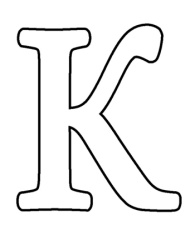 1. Раскрашивание крупно нарисованной буквы. 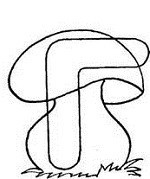 2. Раскрашивание «зашумленного» контура буквы.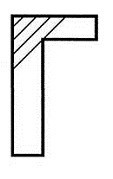 3. Заштриховывание контура буквы.4. Поиск буквы в ряду похожих(например, найти и подчеркнуть только букву Г в ряду:           П П Г Т П Г Т П Г Г Г5. Зачеркивание неправильно написанных букв.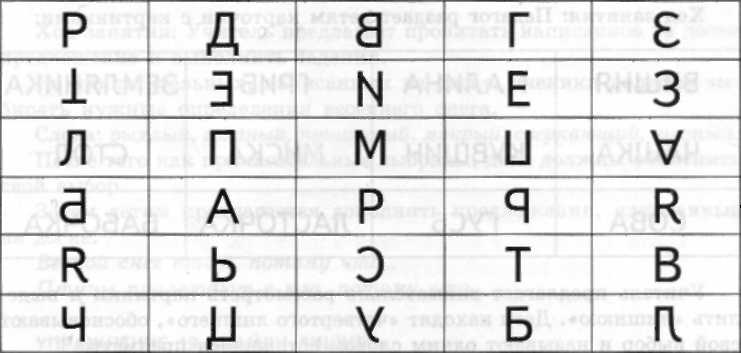 6. Дописывание половинок у букв.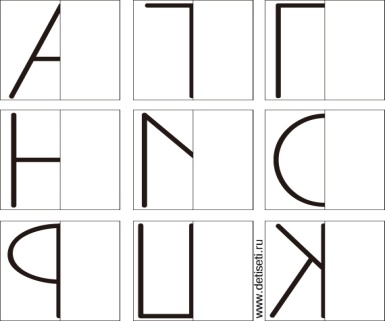 7. Складывание букв, разрезанных на части.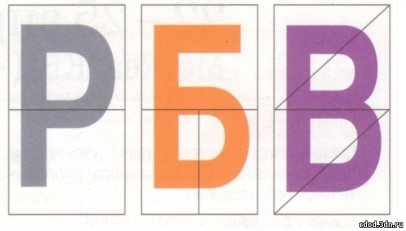 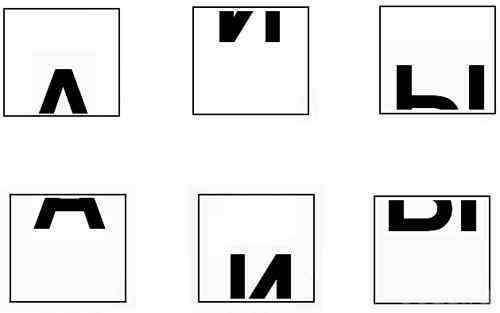 8. Дорисовывание недостающих частей букв.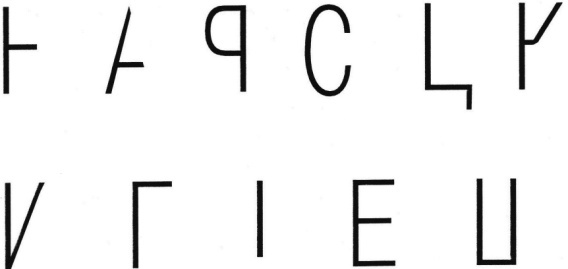 9. Обведение буквы по контуру.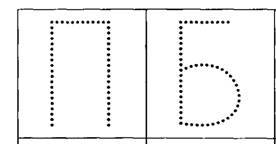 10. Раскрашивание наложенных контуров букв.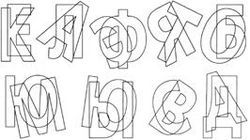 11. Построение букв из пальцев рук.                     Х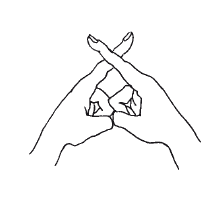 12. Тело – буква (изображение буквы с помощью всего тела)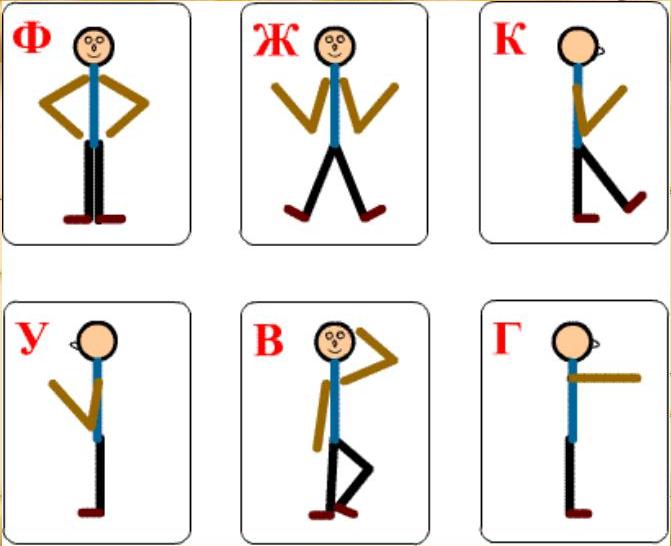 13. Нахождение образа буквы в окружающих предметах.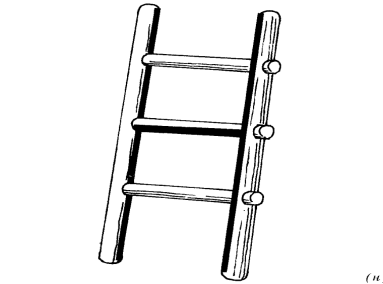 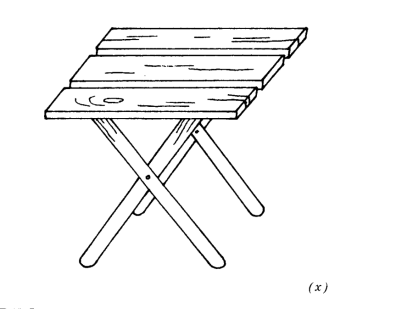 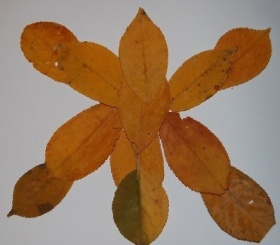 14. Нахождение образа буквы в картинках.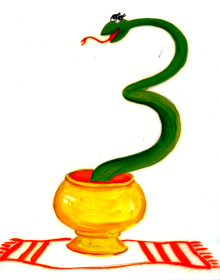 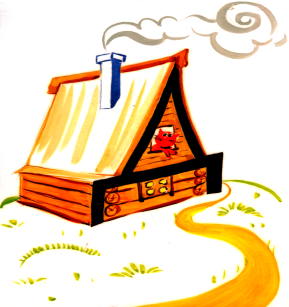 15. Нахождение «спрятавшихся» букв.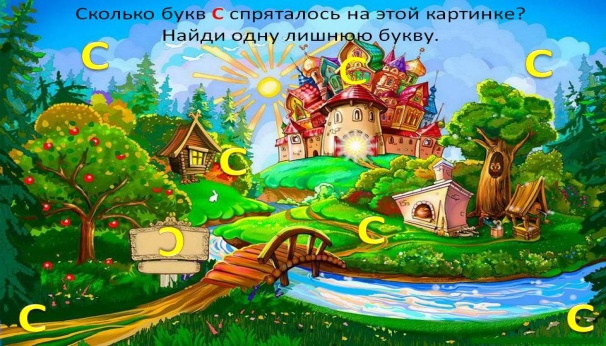 16.Складывние букв из подручных материалов:из пластилина, из листьев, из мозаики, из фасоли, из бус, из пуговиц и т.д.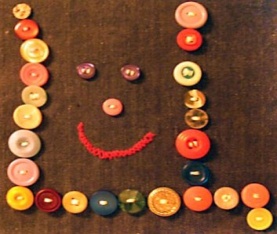 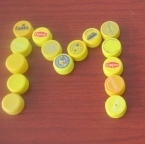 Желаю   успехов!                                                                             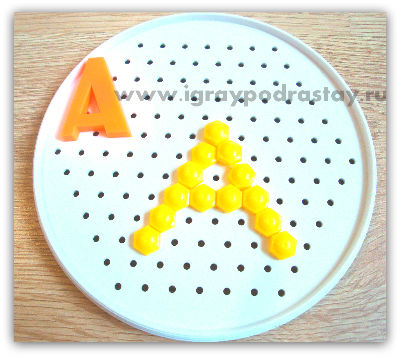 